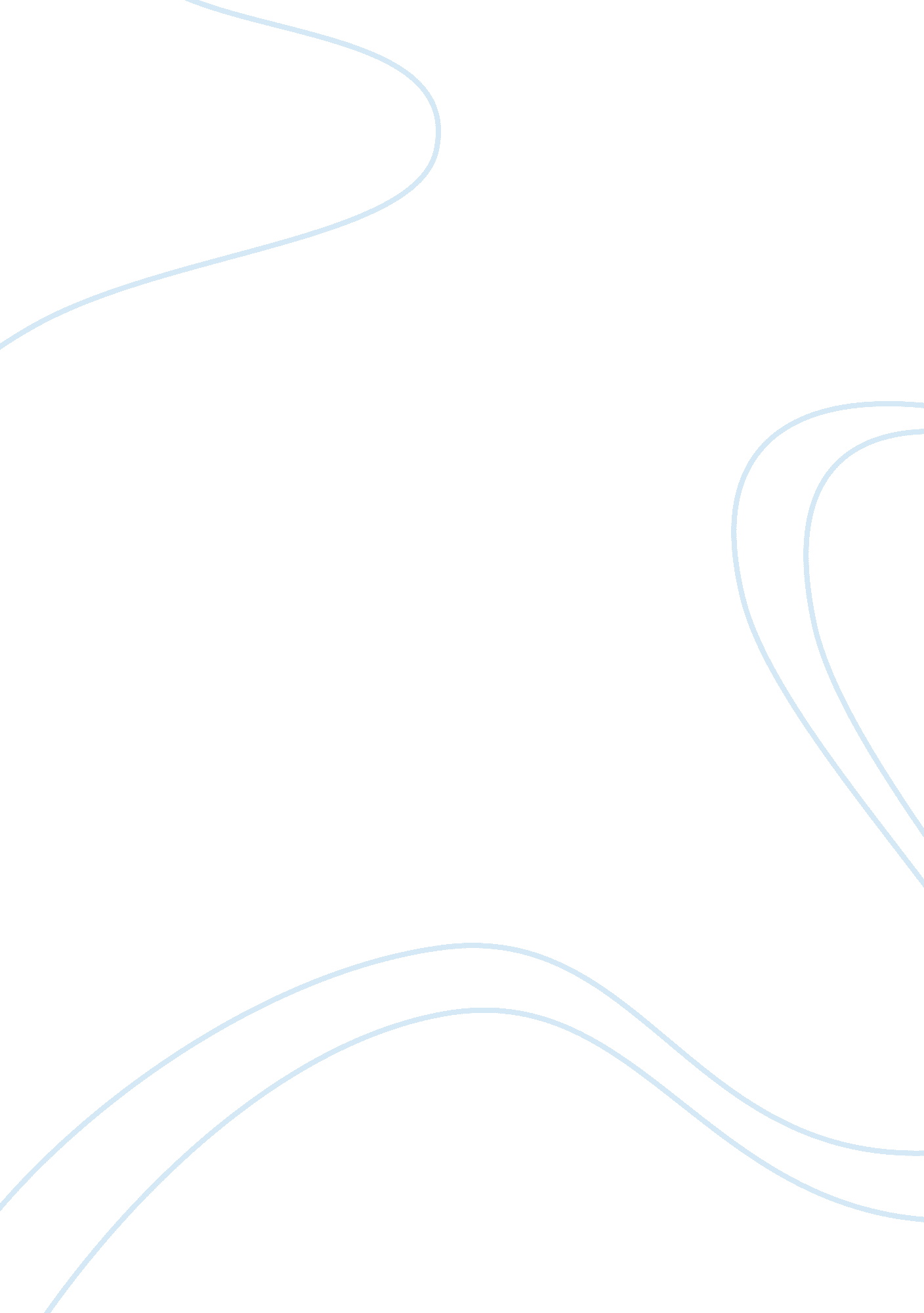 Drive to achieve alignment strategy maps business essay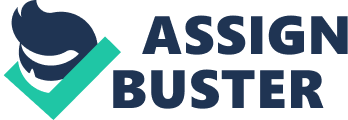 In their thrust to accomplish alliance, CIOs frequently run caput foremost into a riddle: How can you aline IT to the concern scheme when no two people can depict the scheme? Unlike fiscal programs, which all contain income statements, balance sheets and other unvarying elements, there is no individual model for depicting a company 's strategic program. And without a common linguistic communication for discoursing scheme, companies can turn into towers of Babel. Leaderships might emphasize different strategic ends doing confusion among the direction squad and gulfs between direction and the rank-and-file employees. The connexions that should associate internal procedures and information systems to client value and fiscal ends can be buried and severed. The consequence? A failure to put to death on scheme and a widening spread in IT-business alliance. In this whiteboard, David Norton, an conceiver of the Balanced Scorecard construct, shows how to get the better of this job by making `` scheme maps '' of both an endeavor 's scheme and its IT scheme. A scheme map describes how an organisation intends to make value for its stakeholders-the end of any concern scheme. It identifies the specific procedures, competences, cultural properties and engineerings, and how they are connected to fulfilling clients and increasing long-run stockholder value. Similarly, the IT scheme map defines how an IT organisation delivers value to the concern it serves. Strategy maps are non tools for making scheme ; they merely depict schemes. However, by utilizing scheme maps, IT and concern executives can guarantee that the schemes they have chosen are good understood, and see if their IT scheme is good aligned with their endeavor scheme. David Norton is president of Balanced Scorecard Collaborative, Inc. , an organisation easing the planetary usage and effectivity of the Balanced Scorecard as a direction procedure. His latest book from Harvard Business School Press, Strategy Maps: Converting Intangible Assetss into Tangible Outcomes, will be published in December. The whiteboard comprises four PDF pages that can be printed out on standard 8. 5 '' Ten 11 '' paper. Download now. After publishing the pages, arrange the sections to manner the whiteboard. You can besides download a single-page whiteboard, suited for screen screening, or publishing on posting board. Scheme Maps `` Converting Intangible Assetss into Tangible Outcomes `` A `` scheme map '' is an priceless tool that demonstrates how implementing one strategic subject has an impact on other subjects. Map positions corporate scheme from four positions: `` Financial, '' `` Customer, '' `` Internal '' and `` Learning and Growth. '' Favor to long term involvement if there is an option of long term and short term. There will be a image of future clients and what best we can offer them. External results like profitableness, portion monetary value and client satisfaction all depends on internal concern procedures, such as larning enterprises and preparation. Take attention of HR and IT section schemes. Before implementing make sure of your schemes for little, medium and long term. Relevance To larn 1. How to equilibrate assorted forces that affect your organisation: tangibles, intangibles, current net income and future invention. 2. How value-added schemes differentiate your house and your merchandises. 3. How to make and implement a `` scheme map '' and accomplish its ends. 4. What the `` Balanced Scorecard '' method involves. 5. How other companies have applied the scheme map construct. Recommendation The Strategy-Focused Organization, writers Robert S. Kaplan and David P. Norton introduced the powerful construct of mensurating the elusive intangibles that affect organisations. This information-dense book was born when the writers observed that CEOs instinctively draw pointers to explicate their ends. This led to a breakthrough realisation: `` Aims should be linked in cause-and-effect relationships. '' The in writing show of these relationships is a `` scheme map. '' It expands the constructs of `` strategic subjects '' and `` value-creating procedures, '' and explains a system for alining your organisation 's scheme with its intangible assets. Abstraction If an organisation of all time needed transmutation, the U. S. Army did after terrorists dealt toward the U. S. a annihilating blow on September 11, 2001. Army Leader faced by utilizing `` Balanced Scorecard '' and their inaugural includes a `` scheme map. '' The Army had to mensurate and equilibrate its immediate preparedness to contend versus its demand to fix for future struggles. They ca n't concentrate excessively much on hardware and arms without weighing progressively of import `` intangibles, '' like preparation, morale and preparedness. Its first Balanced Scorecard measure was developing a in writing word picture, a `` The focal point on `` scheme map, '' of its precedences and ends. This led to a new Strategic Readiness System ( SRS ) . By March 18, 2003, the U. S. Army Vice Chief of Staff, General John M. Keane, Could state Congress, `` For the first clip, we have an Army endeavor direction system be linked in that integrates readiness information. This coverage system markedly improves how cause-and-effect. We measure readiness by garnering timely information with preciseness and spread out the relationships. '' Keep Your Balance: Making the Strategy Map The solution `` At first glimpse, it seems dashing is the scheme map, a in writing word picture of strategic aims and the factors linked to mensurate assets to them. The map graphs a house 's scheme from four related positions: `` fiscal, '' employees ' `` client, '' `` internal '' and `` acquisition and growing. '' These four positions guarantee those capablenesss and alliance, the scheme balances touchable versus intangible assets, and short-run demands versus long- information scope chances. Physically, a scheme map is a individual page split into four horizontal sets or rows -for each position, plus information naming countries of alliance, such as strategic alteration. Each set displays its country 's precedences with the names circled. These precedences defined by their intangibleness, but range from long-run stockholder value on the fiscal set to the client value some measure- proposition on the client set. Arrows nexus related topics, up and down, from one set to another. This `` map '' graphic can go complex, but its intent remains clear: to aline the precedences of different spheres and to assist equilibrate the touchable and intangible elements in the overall strategic program. The consequence is one page that describes the company 's value proposition and growing scheme, plus the linkages that explain how those aims will be achieved. The `` scheme map templet '' acts as a checklist to guarantee that no component is unwittingly omitted. The map helps your organisation align `` Without its strategic subjects. The nucleus premises about scheme and concern that underlie the scheme map include: & lt ; ! -- [ if! supportLists ] -- & gt ; 1. `` Strategy balances contradictory forces '' - Scheme should rei¬‚ ect balance. For illustration, the of import function of intangible assets, such as learning workers new accomplishments, must non be overlooked for today 's i¬? nancial addition. Weigh the present end of cutting costs and upping productiveness versus the long-run end of future gross growing. & lt ; ! -- [ if! supportLists ] -- & gt ; 2. `` Strategy is based on a differentiated client value proposition '' - To outline a clear scheme, articulate who your clients are and the alone value proposition that you plan to offer them. This may good be the most indispensable component of any scheme. & lt ; ! -- [ if! supportLists ] -- & gt ; 3. `` Value is created through internal concern procedures '' - Internal processes lead to external results, such as client satisfaction or increased gross revenues. These procedures include i¬? nancial operations, larning enterprises, preparation, organisational systems and processs. Key processes back up your `` distinguishing value proposition. '' & lt ; ! -- [ if! supportLists ] -- & gt ; 4. `` Strategy consists of coincident, complementary subjects '' - Pursue several subjects at the same time. Each scheme involves `` at least one strategic subject from each of the four internal bunchs '' so that you push multiple subjects frontward at the same time. & lt ; ! -- [ if! supportLists ] -- & gt ; 5. `` Strategic alliance determines the value of intangible assets '' - This position drives the growing of your company 's intangible assets: the `` human capital '' of your skilled, talented, trained employees ; the `` information capital '' vested in your informations, systems and engineering base ; and the `` organisation capital '' that resides in your leaders, squads, know-how, internal coordination and corporate civilization. Strategy and Internal Operations Every organisation has four `` internal operational bunchs, '' each embracing several internal systems. Internal operations finally will find how you create and maintain value. Your scheme map will assist you concentrate on a few internal procedures - `` strategic subjects '' - that are critical to your overall success and your distinguishable value proposition. The four internal business-process bunchs are: `` Operations direction '' - These operating processs and systems produce and present your goods and services. Many companies focus on this country, although by itself, operational excellence is non a sufficient long-run scheme, particularly in a altering market place. Operations direction includes edifice and fostering ties to your providers, turning out goods and offering services, acquiring your merchandises and services to the consumer, and managing any hazards involved. `` Customer direction '' - This involves placing which clients to prosecute, determining your value proposition to them, selling to get them, maintaining them and heightening your relationship with them over clip to gain more proi¬? ts. `` Invention '' - Innovate to stay competitory. Avoid the hazard that a rival will finally copy some facet of your value proposition, at which indicate your merchandise or service may go a trade good. Innovation involves four key procedures: 1 ) `` Identify chances for new merchandises and services ; '' 2 ) `` Pull off the research and development portfolio ; '' 3 ) `` Design and develop the new merchandises and services ; '' 4 ) `` Bring the new merchandises and services to market. '' `` Regulatory and societal '' - These activities encompass legal commissariats and social norms. Companies that fail to follow with such regulations and imposts face dearly-won judicial proceeding and possible closures. This bunch includes environmental and wellness concerns, safe patterns, work force policies, and societal and civic duty. Surveies say that some 66 % of organisations do non associate their schemes to their homo resources and IT patterns, so they likely are non recognizing a full return on their investings in these countries. In contrast, organisations that align their human capital and growing maintain high preparedness and i¬‚ exibility. They can mobilise to react to alter. Unique Value in the Market To guarantee that your merchandises have alone places and excess value ( and ne'er go trade goods ) , see the undermentioned schemes. Make certain your scheme map depicts the subjects that support whichever value-added attack your company selects from this list: `` Low sum cost scheme '' - The primary end of such companies as Southwest Airlines, Dell Computer and Wal-Mart is to present `` low sum cost. '' This involves quality and monetary value, since defects and returns increase the client 's disbursals. These i¬? rms minimize costs by restricting their stock while offering adequate merchandises to fulfill most clients to the full. A scheme map for this attack has several alone features, including proved relationships with highly reliable providers. These companies must offer short response times, easiness of consumer entree and simple ordination. This may intend online ordination ( Dell, Amazon ) or it may intend rapid check-in ( air hoses, auto leases ) . These i¬? rms must hold a acute apprehension of which merchandises address the broadest scope of consumer demand. Because they tend to be followings instead than leaders, they seek efficiency and put comparatively small in technological research and development. `` Merchandise leading scheme '' - Sony, Intel and Analog Devices, for case, stress merchandise leading and invention, as do several biotech and pharmaceutical i¬? rms. These organisations ' strategic maps emphasis being the i¬? rst to convey signii¬? cant inventions to market. These companies cater to early adoptive parents or lock purchasers into specii¬? c proficient systems. Their `` operations direction procedures '' must be strong and agile to suit new merchandises. Proi¬? t borders from original merchandises have to cover the increased costs of invention. These companies learn from their best clients and educate consumers about utilizing new merchandises. Because their scheme depends on holding technologically expert employees, these i¬? rms seek the best endowment and foster their people. `` Complete client solutions '' - Like IBM, Mobil and Goldman Sachs, these companies emphasize long-run client relationships. They bond with their clients and can bring forth high proi¬? t borders. Their trademarks are complete - non partial - solutions and superb service even after the sale. They strive for high client keeping and mensurate their clients ' life-time printability. Their research focuses on understanding clients ' hereafter demands and their operations direction encourages frequent client interaction. Their IT sections create luxuriant databases depicting clients ' purchasing forms and merchandise penchants. `` Lock-in schemes '' - These companies fortify their consumer base by doing it really dearly-won for clients to exchange to other webs. For illustration, Apple computing machine proprietors who switch to an IBM ringer with a Windows system lose their ability to run much of their current package. `` Lock-in schemes '' require brilliant invention. These companies draw new clients by cut downing their shift costs, while maintaining their current clients by raising theirs. Due to high grosss, these i¬? rms frequently experience less force per unit area to cut operational costs. To implement a dynamic scheme, dei¬? ne three elements on your scheme map: `` Quantify '' your ends - Set strategic marks. Verify your map 's cause-effect links. `` Dei¬? ne the clip line '' - To be certain your value-added proposition is feasible and sustainable over clip, find how it will bring forth value in short- , medium- and long-run periods. `` Choice enterprises '' - Prioritize your organisation 's actions, plans and enterprises, including investings in order to accomplish its ends within the needed clip frames. Because scheme maps provide a snapshot position of your organisation 's overall strategic position, you can utilize them to develop action programs. Take these six stairss: 1. `` Dei¬? ne the shareholder/stakeholder value spread '' - This spread is the difference between your current public presentation and your targeted future aspirations. 2. `` Reconcile the client value proposition '' - Dei¬? ne your purchasers and their wants. 3. `` Establish the clip line for sustained consequences '' - Show the stages and clip periods during which the value spread will be narrowed and finally eliminated. 4. `` Identify the strategic subjects '' - What are the `` critical procedures '' your scheme depends on? 5. `` Identify and aline intangible assets '' - Dei¬? ne your grade of preparedness, placing the `` preparedness spread '' you intend to bridge with new plans. 6. `` Identify and fund strategic enterprises to put to death the scheme '' - Authorize the support to back up your program. Installing a Balanced Scorecard attack takes more than aims arrayed on a scheme map. Allocate resources and put strategic enterprises in gesture to carry through those ends. If put to deathing your overall scheme is tantamount to winning the war, each strategic subject represents a conflict. Now, move from be aftering to execution and onto succes 